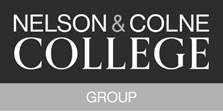 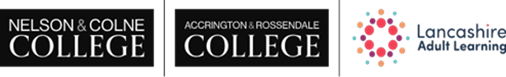 16-19 Tuition FundThe 16 to 19 Tuition Fund is a Government initiative which mitigates the disruption to learning caused by the Coronavirus (COVID-19) pandemic. The funding is provided to support small group tuition for 16-19-year-old students in English, Maths and other courses where learning has been disrupted.Eligible students who meet Government guidelines are those aged 16 to 19 on a full-time study programme who did not have a grade 4 English and/or Maths GCSE at the age of 16. Young people aged 19 to 24 with Special Educational Needs and Disabilities (SEND) who have an Education, Health and Care Plan (EHCP) will also be eligible for support through the 16 to 19 Tuition Fund.Tuition sessions will be small group sessions only, with no more than five students in each group. Most sessions will be an additional one-hour session timetabled at regular intervals on a student’s timetable. Tuition and additional support may be delivered using a blend of online and on-campus delivery.Eligible students will receive tuition sessions based on their needs – these will be assessed at the start of the programme and throughout the year. The majority of Nelson & Colne College Group’s tuition will be for the development of Maths and English skills, but tuition for the development of a study programme and/or personal development skills may also form part of the tuition programme depending on the needs of the individual. In addition, Nelson and Colne College Group is offering catch-up small group sessions for selected students on Technical and Vocational courses for those who have been identified as ‘at risk’ during the course of the academic year. The tuition support on offer will include:GCSE exam re-sit preparationFunctional skills assessment preparationVocational deferred assessment preparationVocational knowledge catch-up sessionsAcademic progress mentoringThese sessions will be in place to mitigate the disruption to learning arising from Coronavirus and to support a student in order to develop their skills which they need to progress through College or into a workplace environment. Our commitmentThe College is committed to ensuring the tuition fund is used in accordance with the Government’s guidance on the 16 to 19 tuition fund by:producing this statement setting out how the fund will be usedpublishing this guidance on the College’s websitesrecording the use of the fund, including references to individual students who receive support, the needs of those students, the number of hours of tuition delivered and retain the evidence of the tuition provideddeliver the extra tuition and spend the allocated funds in the academic year 2020/21notify the Education Skills Funding Agency (ESFA) of any underspend from the Fund for it to be reclaimed